Профилактика коронавируса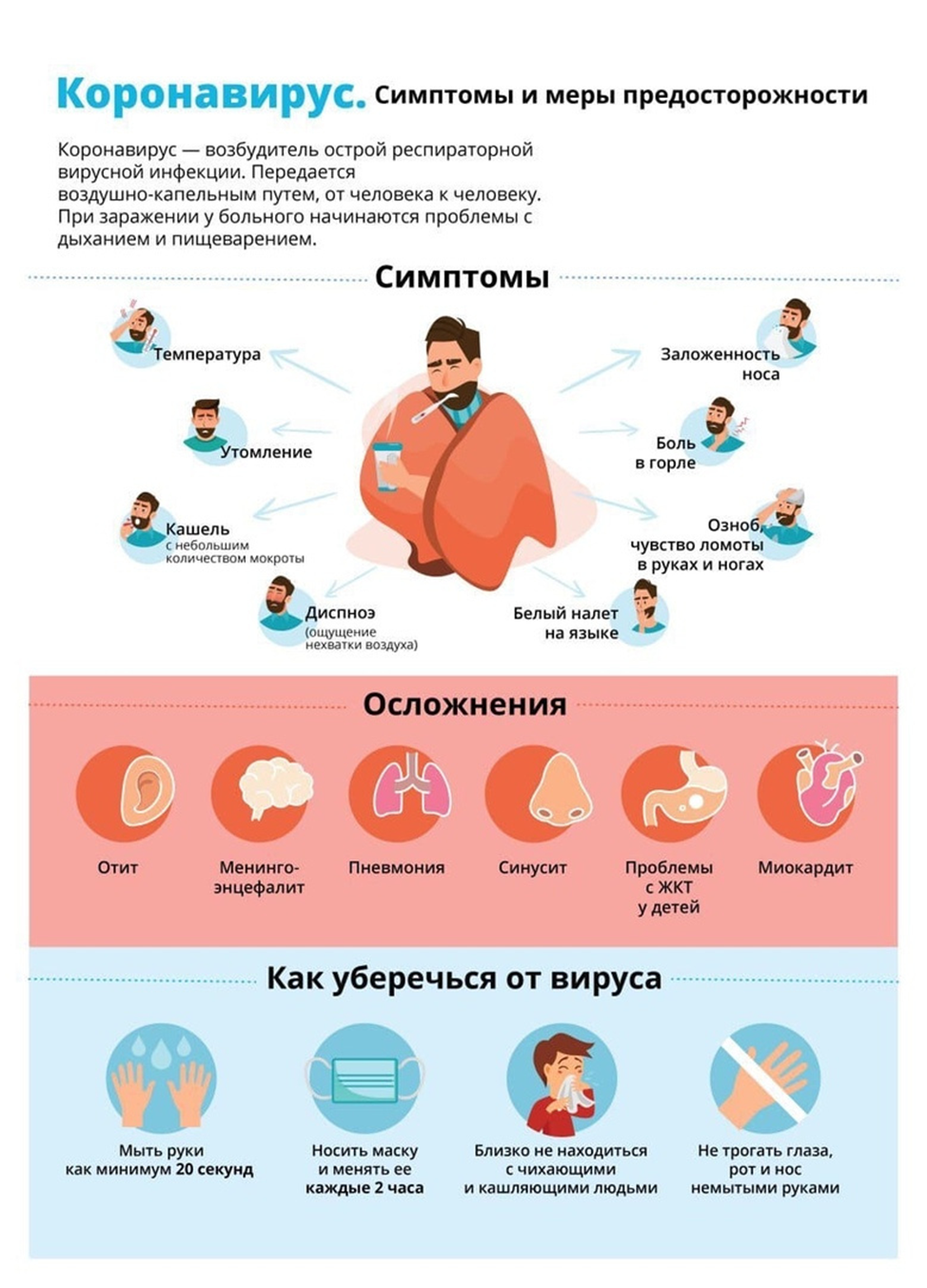 Сизых И.В.-преподаватель ОСД